congresboek algemene afdelingsvergadering (AAV)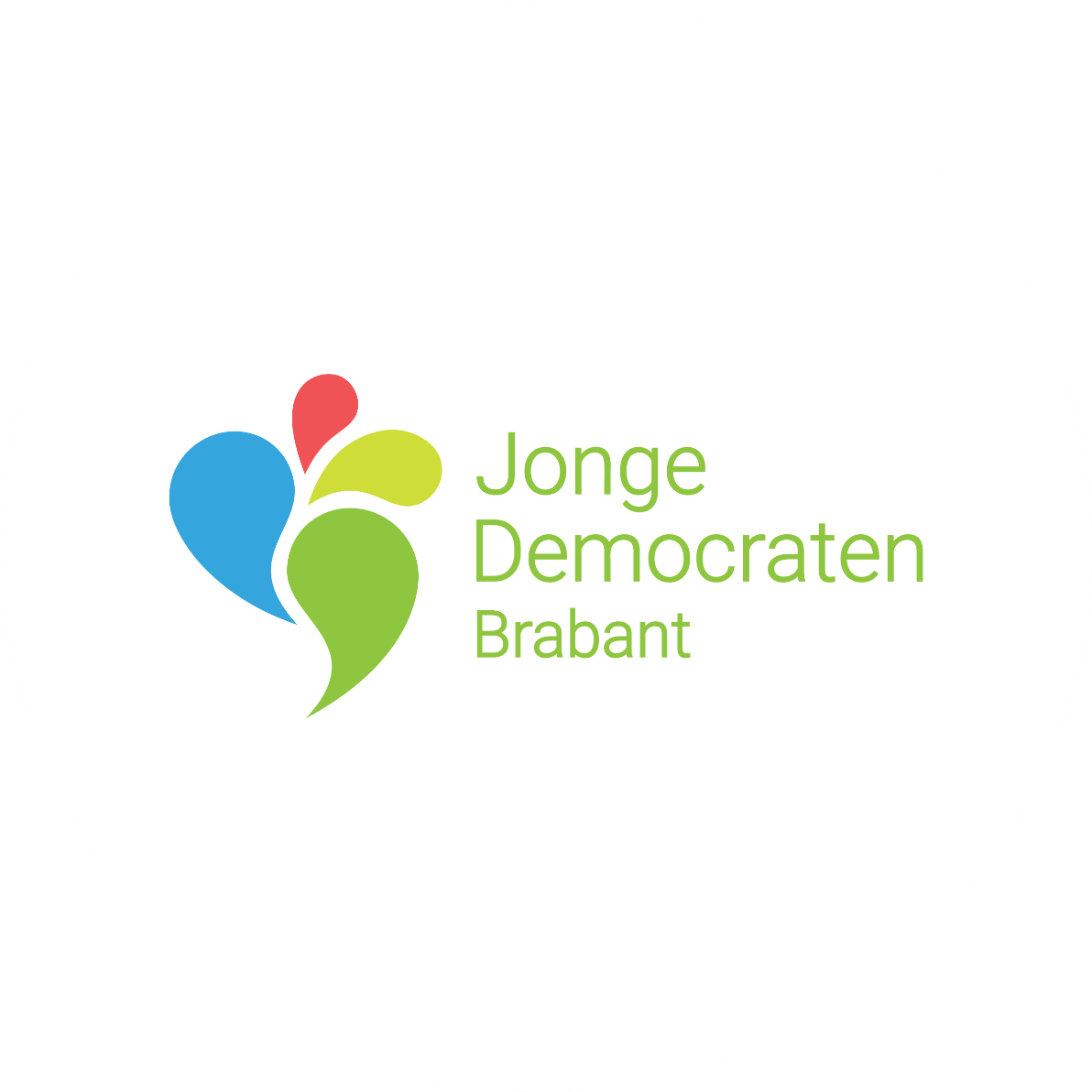 19 DECEMBER 2022 VoorwoordBeste leden van JD Brabant,Op maandag 19 december 2022 staat er de laatste algemene afdelingsvergaderig (AAV) gepland van het jaar en ook van het bestuur Tatousek I: Op deze AAV wordt er een nieuw bestuur verkozen voor het komende half jaar en wordt de jaarlijkse begroting gepresenteerd. De AAV zal worden gehouden in The Trafalgar Pub in Eindhoven (Dommelstraat 21, 5611 CJ Eindhoven). De inloop is vanaf 19:30 en we starten om 20:00. De notulen van de vorige AAV van november is inmiddels gepubliceerd en kun je terug vinden op de JD Brabant pagina. Vragen over de aankomende AAV kunnen gesteld worden door te mailen naar secretaris.brabant@jongedemocraten.nl ,  we hopen jullie allemaal te zien op maandagavond 19 december 2022! AgendaInloop						19:30Opening                             			20:00Verantwoording bestuur			20:05Verkiezingsblok					20:30Verkiezingen					21:00Pauze 						21:15Begroting					21:30Moties						21:45Verkiezingsuitslag 			          	22:00Sluiting						22:05Borrel						22:10OpeningOpening AfdelingsvoorzitterBenoemen technisch voorzitterBenoemen stem- en notulencommissieVaststellen agenda AAV 7 november 2022Vaststellen notulen AAV juni 2022BestuursverantwoordingJakub Tatousek– VoorzitterBeste leden,Mijn halfjaar als voorzitter zit er op. Ik zal beginnen door te zeggen dat het een geweldige ervaring was om de afdeling vanuit deze functie te bekijken. Nogmaals bedankt dat jullie mij deze ervaring gegund hebben. Dit halfjaar hadden we het grootste bestuur dat JD Brabant ooit gekend heeft. Men zou vrezen dat dit kan leiden tot vele meningsverschillen en spanningen, maar ik voelde al snel dat het goed zou komen. Ik ben erg blij dat ik met dit geweldige team heb mogen samenwerken om onze afdeling een stukje mooier te maken.Een van mijn voornaamste ideeën dit jaar was om te gaan experimenteren met stadscommissies. Alle credits naar Sam Pollé voor het oppakken van dit idee voor Tilburg en zijn inzet om Stadscommissie Tilburg werkelijkheid te maken. Daarnaast wou ik Limburg helpen om weer een onafhankelijke afdeling te worden. Hoewel het er grauw uitzag, kan ik zeggen dat ik nu weer vertrouwen heb dat Limburg binnenkort zelfstandig zal kunnen opereren, zonder Brabantse bemoeienis.We hebben met dit bestuur een plan opgesteld voor de toekomst van Brabant, wat we aan jullie gepresenteerd hebben op de AAV in november. Hierin staan concrete plannen en visies over onder andere ledenwerving, ledenbinding, nieuwe bestuursfuncties en politieke output. Ik ben blij met het plan dat resulteerde uit ons project en adviseer komende besturen bij deze om dit plan in acht te nemen gezien er, in ieder geval voor mijn gevoel, een heleboel nuttige dingen in staan.Samenvattend hebben we met dit bestuur een springplank opgezet om een sprong te maken naar een mooiere afdeling en ik ben erg benieuwd wat de toekomst heeft te brengen.Daan van der Eerden – Algemeen SecretarisIk heb nu een half jaar erop zitten als secretaris van afdeling Brabant, ik moet zeggen dat dit een leuke maar drukke periode was. Ik ben de afgelopen maanden vooral bezig geweest met het leren van taken die bij de functie secretaris horen. Zo heb ik bijvoorbeeld veel geleerd rondom de site en de nieuwsbrief. Hopelijk hebben jullie allemaal onze mooie bestuursfoto’s op de site al zien staan of in de mail en koste de inschrijving voor de cantus geen moeite. We zijn momenteel bezig om een stadcommissie op te zetten in Tilburg, hopelijk wordt dit een succes en volgen er meer stadcommissies zodat ik ook hier de samenwerking voor kan inrichten voor de komende periode. De afgelopen periode hebben we de ook bestuursplannen opgesteld om het actieve leden aantal omhoog te krijgen en meer activiteiten te organiseren zoals de cantus. Ik vindt het erg leuk om hier mee aan de slag te gaan en hoop mij dan ook weer een half jaar in te mogen zetten voor JD Brabant.Justin van rossum– PenningmeesterIn juni 2022 werd ik voor een halfjaar verkozen als Penningmeester voor afdeling Brabant.Nu dit al ongeveer een halfjaar geleden is, kijk ik erg positief terug op mijn tijd alspenningmeester.Een groot gedeelte van dit halfjaar bestond uit de overdracht. De oude bestuursleden (in mijngeval Michiel van Alst, nu landelijk bestuurslid Politiek) zijn nog twee maanden na deverkiezingen van de nieuwe bestuursleden verantwoordelijk. Michiel had de overdrachtsoepel laten verlopen door de lopende zaken stapsgewijs aan mij door te geven. Tijdens hetuitleggen van mijn taken als penningmeester kon hij aan de hand van lopende zaken mijsteeds iets meer autonomie geven in het uitvoeren van de taken. Dit heb ik als erg prettigervaren. Na deze overdracht had ik ook het idee dat ik de taken allemaal goed zelfstandigkon uitvoeren.Een grote, maar ook leuke, uitdaging deze periode waren alle creatieve ideeën die ditbestuur heeft gehad tot uitvoering brengen, ondanks dat deze niet op de begroting stonden.In overleg met de KasCo en de landelijke penningmeester hebben we een grootschaligzomeroffensief en een lustrum met cantus, borrel en twééde twinning kunnen realiseren. Ikben erg blij dat we de leden dit hebben kunnen bieden.Een andere belangrijke opdracht voor mij was om de begroting voor 2023 te schrijven. Dezeis inmiddels goedgekeurd door het landelijk bestuur en wordt tijdens deze AAV tergoedkeuring gepresenteerd aan de leden. Ik ben er zelf erg trots op en hoop dat de leden debegroting aannemen.Al met al kijk ik terug op een leuk, leerzaam, uitdagend maar succesvolle periode. Hopelijkkrijg ik het vertrouwen deze functie nog een periode te kunnen vervullen.Eva scheffer– Pers & PolitiekHet afgelopen half jaar heb ik samen met Hugo gewerkt aan het contact met D66. We hebben meerdere fracties bezocht en het contact verbeterd tussen de JD en D66. Samen met andere PJO’s en als initiatiefnemer de Jovd Den Bosch, hebben we ons uitgesproken tegen het bewapenen van BOA’s met wapenstok. Daar is een interview waarin we als jongeren partij een duidelijke boodschap af hebben gegeven. We zijn momenteel nog bezig met een persstuk over aanvragen van studenten bij de voedselbank dus we hopen dat het stuk gepubliceerd wordt bij het Brabants Dagblad. We zijn ook met de politieke commissie begonnen met het herschrijven van het regionale politieke programma, deze hopen we voor het einde van de volgende bestuurstermijn af te hebben.Hugo uitdehaag – Bestuurslid externLieve JD’ers, Afgelopen half jaar heb ik me mogen inzetten als jullie bestuurslid extern. Het eerste jaar dat zo’n functie in het bestuur van Brabant zat. Het was even zoeken naar waar ik me mee bezig ging houden. Hoewel ik in eerste instantie me voornamelijk dacht bezig te gaan houden met politieke output is de focus uiteindelijk toch meer gevallen op ledenwerving. Onze afdeling heeft het zwaar gehad in tijden van corona. Vele activiteiten konden live geen doorgang meer vinden en dus was het even wennen toen alles wel weer kon. Ook dit halve jaar nog. Daarnaast was ook onze actieve ledenkern niet heel groot en dat gaf en geeft nog steeds het risico dat onze afdeling doodbloedt. Ik wil zeker niet zeggen dat dat dit jaar is opgelost maar ik ben blij met de stappen die we hebben gezet om nieuwe aanwas te krijgen en de afdeling meer te verbinden. Allereerst hebben we een fantastisch zomeroffensief gehad. Veel steden aangedaan een grote interesselijst overgehouden. Ik vond dit persoonlijk ook erg leuk om te doen en op zoveel dagen bij onze kraam te mogen staan. Verder was de cantus deze periode ook wel een beetje mijn baby geworden. Ik wilde heel graag meer gezelligheidsactiviteiten en ik ben blij dat we zoiets hebben kunnen organiseren. Hopelijk kunnen onze leden hierdoor meer verbinding met de afdeling voelen en ook sneller actief worden. Tenslotte ben ik ook niet helemaal stil geweest op het politieke output vlak en hebben ik en Eva kennisgemaakt met alle lokale D66 fracties en gekeken wat we voor elkaar kunnen doen. Voor mij persoonlijk stopt de bestuursperiode hier. De studie heeft me helaas toch iets minder ruimte gelaten als ik had gehoopt en het is belangrijk dat het komende half jaar mijn bachelor af ga maken. Ik ben er echter van overtuigd dat ik het functioneren van onze afdeling in goede handen achterlaat. Ik heb ontzettend veel lol en steun gehad van en met mijn collega’s en ik wens hen veel succes toe het komende half jaar. Tot op de volgende activiteit!+ Marlies van gerven – Bestuurslid externToelichtingVerkiezingsblokNidal Marouan – Bestuurslid algemeenNaam: Nidâl MarouanWoonplaats: NederweertGeboortedatum: 27-05-1999Beoogde functie: Algemeen bestuurslidBeoogde termijn: 1 jaarStudie/Beroep: PMO `bij Sogeti NederlandKorte motivatie:Ik zou graag deze functie willen bekleden om zo meer betrokken teraken bij de politiek. Ik heb van december 2020 t/m december 2021 in deOndernemingsraad (OR) van Jan Linders Supermarkten gezeten en zo indirect 5.500medewerkers vertegenwoordigd en voor hun rechten en plichten opgekomen. Dit vondik een erg leuke en leerzame periode waardoor ik ontzettend nieuwsgierig geraakt bennaar de functie van algemeen bestuurslid.Sam Pollé - voorzitterNaam: Sam PolléWoonplaats: TilburgGeboortedatum: 10-08-2001Beoogde functie: VoorzitterBeoogde termijn: Half-jaar (gelijktrekken landelijk)Studie/Beroep: Opleiding Docent geschiedenisKorte motivatie:Het vorige bestuur heeft afgelopen half-jaar mooie plannen gemaakt voor de toekomst vanJD-Brabant. Graag zou ik nu in de rol van voorzitter meehelpen met het implementeren vandeze plannen als ook deze plannen uitbreiden naar een bredere politieke invloed in Brabant ende JD, deze plannen licht ik graag toe op de AAV. Verder lijkt het mij als enthousiasteBrabantse JD’er bijzonder leuk om een team te bouwen waarmee we de komende tijd hetbestuur van de afdeling op ons gaan nemen! Met de ervaring die ik heb opgedaan bij de JD enD66 denk ik dit in goede banen te kunnen leiden. Ik heb er zin in!Justin van rossum - PenningmeesterNaam: Justin van RossumWoonplaats: RosmalenGeboortedatum: 8 januari 2001Beoogde functie: PenningmeesterBeoogde termijn: HalfjaarStudie/Beroep: BSc International Business AdministrationKorte motivatie:Na een half jaar met veel plezier penningmeester te zijn geweest voor Brabant, wil ik graagmijn werk ‘afmaken’. Ik heb heel veel geleerd in het afgelopen jaar, maar heb ook het gevoeldat ik pas net begonnen ben. Na het schrijven van de begroting voor 2023, lijkt het me leukdeze ook deels uit te gaan voeren. Er zijn ook veel ambitieuze plannen geschreven in hetbestuursplan dat is gepresenteerd in november. Ik voel veel enthousiasme om die plannen terealiseren. Het samenwerken met andere afdelingen en PJO’s is erg goed bevallen, en dit wilik als bestuurslid nog vaker gaan meemaken, o.a. tijdens het PJO-parlement volgend jaar. Hetafdelingsbestuur is een leerschool waar ik graag nog een half jaartje gebruik van zou mogenmaken. Ik zou erg dankbaar zijn als de leden mij die kans geven.Jakub Tatousek - internNaam: Jakub TatousekWoonplaats: EindhovenGeboortedatum: 14-11-2003Beoogde functie: Bestuurslid InternBeoogde termijn: half jaarStudie/Beroep: Tweedejaars student BSc Bestuurskunde aan Tilburg UniversityKorte motivatie:Ik heb inmiddels bijna een jaar afdelingsbestuur gedaan en ik zou graagverder willen in mijn vorige post, namelijk bestuurslid Intern. Ik wil nieuwe leden eninactieve leden een plek helpen vinden binnen de vereniging en alle mogelijkheden die wehebben duidelijk aan ze maken. Ik wil aan de gang gaan met lichtingen, zoals bepaald is in hetbestuursplan van bestuur Tatousek I. Het idee hierachter is om de verbroedering van deafdeling te helpen en toe te werken naar een gezellige afdeling gekenmerkt door een eigenafdelingscultuur. Daarnaast wil ik voor vette trainingen en scholingen zorgen, wellicht eensymposium.Eva Scheffer – Pers & PolitiekNaam: Eva SchefferWoonplaats: Den BoschGeboortedatum: 26-04-1997Beoogde functie: Bestuurslid politiek (en pers)Beoogde termijn: verlengen met ½ jaarStudie: JournalistiekNevenactiviteiten: Freelance journalistiek werk bij Brabants Dagblad OssKorte motivatie: Toen ik mij in juni verkiesbaar stelde voor 1 half jaar wist ik nog niet zekerof ik nog een half jaar eraan vast wilde plakken. Ik heb besloten dit wel te doen zodat ik nogde provinciale staten verkiezingen kan meemaken en onze JD-kandidaten kan ondersteunen.Mijn doel is om nog een persstuk de deur uit te sturen en gepubliceerd te krijgen. Daarnaasthoop ik met de politieke commissie een deel van het politiek programma af gekregen teschrijven.Daan van der Eerden - SecretarisNaam: Daan van der EerdenWoonplaats: BredaGeboortedatum: 16-05-2001Beoogde functie: SecretarisBeoogde termijn: HalfjaarStudie/Beroep: GezondheidstechnologieKorte motivatie:Ik heb nu een half jaar bestuur erop zitten als functie secretaris en zou dit graag voor een volledige jaar willen afmaken. Er zijn leuke plannen opgesteld met het bestuur en ik zou ook graag willen meehelpen om dit te realiseren. Het half jaar is snel voorbij gegaan en ik zou graag alle dingen die ik heb geleerd als secretaris de afgelopen periode willen inzetten om het volgende jaar er een leuke bestuursperiode van te maken! Wouter van der heijden - kascommissieNaam: Wouter van der HeijdenWoonplaats: GemertGeboortedatum: 28-10-1993Beoogde functie: kascoBeoogde termijn: half jaarStudie/Beroep: technische bedrijfkunde / data analyst Korte motivatie: Ik draag de JD Brabant een warm hart toe, en waardeer de inzet van iedereen die bijdraagt aan deze mooi vereniging. De voornaamste reden voor mijn kandidaatstelling is dan ook om wat terug te doen om zo mijn steentje bij te dragen. Bedankt voor jullie overweging.Iris Vulders - kascommissieNaam: Iris VuldersWoonplaats: Sint-Oedenrode Geboortedatum: 8-2-2002Beoogde functie: KasCo lidBeoogde termijn: 6 maanden Studie/Beroep: n.v.t.Korte motivatie: Beste Leden, Helaas kan ik niet fysiek aanwezig zijn bij onze AAV, toch lijkt het mij erg leuk om weer wat te mogen doen voor onze mooie afdeling. Aangezien ik momenteel geen tijd heb voor een grote functie, maar ik graag mijn steentje bijdraag, zou ik me graag kandideren als KasCo lid van onze afdeling. Het lijkt me erg leuk om onze penningmeester bij te mogen staan, en daarnaast is het voor mij een leerzame nieuwe ervaring die ik graag zou op doen. Ik hoop op jullie vertrouwen in mij! Hopelijk tot snel, Iris Vulders Begroting 2023Begroting 2023 – ToelichtingInkomstenAfdracht: Het vaste deel is t.o.v. vorig jaar verlaagd. Hierdoor maken we voor een veel groter deel aanspraak op het variabele deel. Als we kijken naar de totale afdracht is deze daarom gegroeid t.o.v. van vorig jaar.Projectsubsidies:
Twinning - De insteek is om voor de twinning 60% van de kosten eigen bijdrage van de leden te laten zijn. 40% kan dan door de vereniging gefinancierd worden. Afgelopen jaar hebben de leden ongeveer de helft meebetaald. Door de leden iets meer zelf te laten bijdragen kunnen we meer leden een kans geven mee te gaan omdat we hierdoor bijvoorbeeld meer leden kunnen meenemen of twee twinnings i.p.v. een twinning te organiseren.

Zomeroffensief - N.a.v. de realisatie van 2022 is deze post drastisch opgehoogd. De kosten van de kraampjes waren in bijna elke stad veel hoger dan verwacht. Ook in 2023 willen we als JD Brabant zichtbaar zijn in de grote steden van de afdeling (Tilburg, Den Bosch, Breda, Eindhoven, Maastricht). Echter, kunnen er slimmere keuzes gemaakt worden wat betreft de plekken waar we staan (zo hebben we heel veel geld betaald voor een kraampje op de markt van TU Eindhoven, terwijl dit niet een erg succesvolle markt was). Aan de andere kant zijn de prijzen van de kraampjes elk jaar erg gestegen, en kunnen we niet zomaar verwachten dat dit ophoudt. Ook hopen we dat net als in 2022, de D66 afdelingen in elke stad ongeveer 75 euro willen bijdragen. 

Cantus – Na het daverende succes in 2022, willen we de cantus graag terugbrengen in het volgende jaar, dus hiervoor is ook een projectsubsidie begroot.Externe fondsen: Wij hopen het aankomende zomeroffensief weer op een bijdrage van 75 euro per stad, en daarnaast een bijdrage van 50 euro als D66 en JD Brabant een andere gezamenlijke activiteit organiseren.Deelnemersbijdragen
Twinning – zie vorige kopje twinning

(Zomer)BBQ - Ondanks dat de barbecue in 2022 niet een erg groot succes was hopen we hier in 2023 verandering in te brengen. Het is de bedoeling het bedankmoment te combineren met een barbecue voor alle leden. Hiermee rekenen we op een opkomst van 16 leden met ongeveer kosten van 12.50 euro pp. Hiervan zal 1/3e van het bedrag afdelingsbijdrage zijn en de rest deelnemersbijdrage.Winterevenement – Heeft helaas niet plaatsgevonden in 2022. Hopelijk komt hier volgend jaar verandering in. Begroot bedrag blijft daarom gelijk.Cantus – De cantus zal een deelnemersbijdrage kennen van ongeveer 15 euro per persoon.UitgavenAlgemene kosten
Rekeningkosten – zal enige, maar minimale fluctuatie in zitten t.o.v. 2022, dus post blijft gelijk.

Regiocommissie – vanwege de oprichting van stadscommissie Tilburg is dit bedrag verhoogd met 200 euro. Afhankelijk van de plannen van de commissies Limburg en Tilburg zal dit bedrag verdeeld worden.Overige bestuurskosten – Afgelopen jaar hebben we dit bedrag overschreden om professionele bestuursfoto's te laten maken. We willen het professionaliteitsimago van de afdeling en de vereniging bevorderen, en daarom het bestuur in 2023 ook deze kans geven. N.a.v. de gemaakte kosten van 2022 begroten we hiervoor 100 euro.ActiviteitenZaalhuur - Zoals bekend is Brabant een erg gespreide afdeling. We willen er graag voor alle leden binnen de afdeling en daarom in alle 4 grote steden van Brabant (Breda, Den Bosch, Tilburg, Eindhoven) ongeveer evenveel activiteiten organiseren. We merken op dit moment dat we het meeste in Eindhoven zijn omdat we hier een gratis zaal tot onze beschikking hebben. Om dit weer gelijk te trekken zijn we bezig met een zoektocht naar goedkope en/of gratis zaaltjes in de andere steden, met wisselend succes. Om wel te garanderen dat we alle steden bezoeken hebben we besloten deze post op te hogen naar 900 euro. Zo kunnen we gemiddeld eens per maand een zaal huren voor +- 75 euro. (Nu hoeft dit niet gelijkmatig uitgegeven te worden. We kunnen er ook voor kiezen dit budget te gebruiken in het begin van het jaar tot we in (bijna) alle steden een gratis vaste stamplaats gevonden hebben.)Sprekerskosten - We hebben het afgelopen jaar het sprekerskostenbudget verlaagd, toch een redelijk aantal sprekers uitgenodigd en alsnog hadden we ruim genoeg om iedereen een sprekersbedankje te geven. Vandaar weer een geleidelijke verlaging naar 225 euro. Hiervan kunnen we 30 sprekers een bedankje geven van 7.50 euro.Introductieactiviteiten - In 2023 willen we als afdeling vol inzetten op ledenwerving en -binding. Hierdoor is onze inzet om elk halfjaar een nieuwe ledenactiviteit op te zetten. Om hier echt prioriteit aan te geven en creatieve vrijheid aan de organisatoren van deze activiteiten te verlenen, leek het ons verstandig om deze activiteiten los van bijvoorbeeld zaalhuur te begroten, ondanks dat een gedeelte van dit bedrag wel aan zaalhuur besteed mag worden. Daarnaast willen we graag tijdens de nieuwe ledengesprekjes een kop koffie kunnen blijven aanbieden. Om deze twee grotere activiteiten te financieren is het budget opgehoogd naar 150. Het idee is dat ongeveer 50 euro hiervan opgaat aan nieuwe ledengesprekjes en ongeveer 50 euro per nieuwe ledenactiviteit.Gezelligheidsactiviteiten - We streven het komende jaar in het kader van ledenbinding op een 50/50 split van politiek inhoudelijke activeiteiten en gezelligheidsactiviteiten. Dit is een toename van gezelligheidsactiviteiten t.o.v. vorig jaar, maar toen is dit budget verre van opgemaakt (cantus niet meegerekend). We merkten ook dat de bowlingsactiviteit van dit jaar veel leden trok. Met 240 euro kunnen we voor 40 leden (dus bijvoorbeeld 8 leden op 5 activiteiten) de maximale afdelingsbijdrage leveren.Samenwerkingsactiviteiten - Met de andere PJO's in Brabant zijn we een PJO-parlement aan het organiseren voor 9 februari. De geschatte kosten voor JD Brabant zijn ongeveer 150 euro.Politieke activiteiten - In tegenstelling tot gezelligheidsactiviteiten (waar je bijvoorbeeld een bowlingbaan moet huren), zullen hier naast zaalhuur en sprekerskosten minder extra kosten optreden. Daarom begroten we hier 100 euro voor.Bitterballenbierbudget – Dit is het maximale te begroten bedrag conform het financieel regelement. Hier zijn we heel teleurgesteld over EvenementenZomer(BBQ), Winterevenement – Zie vorige kopjes hierover.Twinning(s) - In 2022 hebben we samen met afdeling A-N tweemaal een twinning kunnen organiseren. Dit was erg leuk en goed bevallen onder de leden. Daarom zouden we in 2023 graag weer een twinning organiseren. Omdat we afgelopen jaar zelfs met twee twinnings binnen het budget zijn gebleven heb ik het begrote bedrag iets verlaagd naar 2600 euro.Cantus – Dit organiseren we graag nog een keer. Het is ruim begroot, omdat de begroting ingestuurd was voor de realisatie van de cantus in 2022. Het moet dus makkelijk lukken om onder dit budget te blijven.PromotieActies - In het kader van de PS-verkiezingen in 2023 en de roerige tijden waarin we leven zouden we graag de poltieke commissie de mogelijkheid geven om ludieke acties te bedenken en deze als afdeling uit te voeren. Wel is het budget verlaagd, omdat dit deze acties er vorig jaar helaas niet van gekomen zijn en ludieke acties niet heel duur hoeven te zijn om op te zetten.Promotiemateriaal – Dit zal voornamelijk uitgegeven worden t.b.v. het zomeroffensief. Omdat we veel plekken te bezoeken hebben, is deze post verdubbeld.Zomeroffensief – zie vorige kopje hieroverCampagnes - We verwachten dat we t.o.v. van 2022 met de GR-verkiezingen ongeveer evenveel zullen uitgeven in 2023 voor de PS-verkiezingen. Het grootste gedeelte van dit bedrag zal gaan naar het plaatsen van online advertenties. Een gedeelte kan ook uitgegeven worden aan speciale kosten voor campagne activiteiten die niet passen onder zaalhuur of sprekerskosten. Daarom is besloten dit bedrag gelijk te houden.Scholing en vormingBestuurs- en overdrachtsweekend - Deze is gelijk t.o.v. het afgelopen jaar. We verwachten weer een overdrachtsweekend en twee bestuursweekenden te hebben in 2023.Masterclasses - Wat betreft masterclasses ligt er een plan klaar, geschreven door een voormalig bestuurslid, voor een reeks sessies over "Vrouwen in de top". Deze is echter niet tot uitvoering gebracht in het afgelopen jaar. Naar alle waarschijnlijkheid gaat dit wel gebeuren in 2023. De geschatte kosten voor deze masterclass lag destijds op ongeveer 50 euro per avond, 150 euro totaal.Overige kostenOnvoorziene kosten – Dit moet minimaal 5% zijn van de vaste afdracht. Dat is gelukt.MotiesOrganisatorische motiesPolitieke motiesPM01PM02AfsluitingRondvraagBedanken Stem- en NotulencommissieSluiting door Technisch VoorzitterMededelingen, vacatures & Aankomende activiteitenSluiting door Afdelingsvoorzitter20232022VerschilOmschrijvingBegrotingBegroting2023-2022Afdracht Landelijk Bestuur€3,145.29€2,796.80€ 348.49Vast deel afdracht€1,336.20€2,018.00-€681.80Variabel deel afdracht€1,809.09€778.80€1,030.29Afdracht regiocommissies€0.00€0.00€0.00Projectsubsidies€3,890.00€2,930.00€960.00Bestuurs- en Overdrachtsweekenden€1,100.00€1,100.00€0.00Twinning€1,040.00€1,080.00-€40.00Symposia€0.00€100.00-€100.00Zomeroffensief€750.00€400.00€350.00Overige projectsubsidies€1,000.00€250.00€750.00Externe fondsen€425.00€200.00€225.00D66€425.00€200.00€225.00Lokale PJO samenwerking€0.00€0.00€0.00Overige externe fondsen€0.00€0.00€0.00Deelnemersbijdragen€2,593.33€2,470.00€123.33Twinning€1,560.00€1,670.00-€110.00(Zomer)BBQ€133.33€200.00-€66.67Winterevenement€300.00€300.00€0.00Eigen bijdrage bestuursleden bestuursweekenden€0.00€0.00€0.00Overige deelnemersbijdragen€0.00€300.00-€300.00Overige deelnemersbijdrage: Cantus€600.00€0.00€600.00Overige deelnemersbijdragen 2€0.00€0.00€0.00Overige inkomsten€0.00€0.00€0.00Totaal€10,053.62€8,396.80€1,656.8220232022VerschilOmschrijvingBegrotingBegroting2023-2022Algemene kosten€950.00€675.00€275.00Rekeningkosten€150.00€150.00€0.00Regiocommissies€700.00€500.00€200.00Overige bestuurskosten€100.00€25.00€75.00Activiteiten€1,903.62€1,606.80€296.82Zaalhuur€900.00€800.00€100.00Sprekerskosten€230.00€255.00-€25.00Introductieactiviteiten€150.00€100.00€50.00Gezelligheidsactiviteiten€240.00€250.00-€10.00Samenwerkingsactiviteiten€150.00€0.00€150.00Politieke activiteiten€100.00€0.00€100.00Bitterballenbierbudget€133.62€201.80-€68.18Overige activiteiten€0.00€0.00€0.00Evenementen€4,300.00€3,550.00€750.00(Zomer)BBQ€200.00€300.00-€100.00Bedankmoment€0.00€100.00-€100.00Winterevenement€400.00€400.00€0.00Symposia€0.00€0.00€0.00Twinning€2,600.00€2,750.00-€150.00Overige evenementenCantus€1,100.00€0.00€1,100.00Overig Event 2€0.00€0.00€0.00Overig Event 3€0.00€0.00€0.00Promotie€1,550.00€985.00€565.00Acties€50.00€100.00-€50.00Campagne€250.00€250.00€0.00Online promotie€0.00€110.00-€110.00Promotiemateriaal€250.00€125.00€125.00Zomeroffensief€1,000.00€400.00€600.00Overige promotie€0.00€0.00€0.00Scholing en vorming€1,250.00€1,400.00-€150.00Bestuurs- en Overdrachtsweekenden€1,100.00€1,100.00€0.00Masterclasses€150.00€300.00-€150.00Scholingsactiviteiten€0.00€0.00€0.00Overige kosten€100.00€180.00-€80.00Overige kosten€0.00€0.00€0.00Onvoorziene kosten€100.00€180.00-€80.00Afroming einde jaar€0.00€0.00€0.00Totaal€10,053.62€8,396.80€1,656.82OM 01                       Het Bestuur wordt al genoeg bedankt Deel 5: 1e Lustrumeditie OM 01                       Het Bestuur wordt al genoeg bedankt Deel 5: 1e Lustrumeditie OM 01                       Het Bestuur wordt al genoeg bedankt Deel 5: 1e Lustrumeditie IndienersAfdelingsbestuurAfdelingsbestuurWoordvoerderHugo UitdehaagHugo UitdehaagBetreftArtikel 20Artikel 20SchrapSchrapVoeg Toe3. Daarnaast legt de afdeling 5 euro bij per bestuurslid per gediend halfjaarlijkstermijn.3. Daarnaast legt de afdeling 5 euro bij per bestuurslid per gediend halfjaarlijkstermijn.n.v.t.ToelichtingToelichtingToelichtingDeze motie veranderd in feite niets omdat het Huishoudelijke Reglement (HR) vanuit landelijk boven ons eigen regelement (AR) voert. Deze motie dient enkel om het AR in lijn te brengen met het HR. In strijd met aanpassing van het Reglement Afdelingsfinanciën (artikel9a). Zie eventueel aanvullend ook de aanpassing van de bijdrage aanbestuursbedankjes van het Landelijk Bestuur in het Declaratiereglement (artikel11c).Deze motie veranderd in feite niets omdat het Huishoudelijke Reglement (HR) vanuit landelijk boven ons eigen regelement (AR) voert. Deze motie dient enkel om het AR in lijn te brengen met het HR. In strijd met aanpassing van het Reglement Afdelingsfinanciën (artikel9a). Zie eventueel aanvullend ook de aanpassing van de bijdrage aanbestuursbedankjes van het Landelijk Bestuur in het Declaratiereglement (artikel11c).Deze motie veranderd in feite niets omdat het Huishoudelijke Reglement (HR) vanuit landelijk boven ons eigen regelement (AR) voert. Deze motie dient enkel om het AR in lijn te brengen met het HR. In strijd met aanpassing van het Reglement Afdelingsfinanciën (artikel9a). Zie eventueel aanvullend ook de aanpassing van de bijdrage aanbestuursbedankjes van het Landelijk Bestuur in het Declaratiereglement (artikel11c).OM 02                                              Wie heeft nu eigenlijk de leiding?OM 02                                              Wie heeft nu eigenlijk de leiding?OM 02                                              Wie heeft nu eigenlijk de leiding?IndienersAfdelingsbestuurAfdelingsbestuurWoordvoerderHugo UitdehaagHugo UitdehaagBetreftArtikel 18Artikel 18SchrapSchrapVoeg Toen.v.t.n.v.t.3. Binnen de overdrachtsperiode zal het oude bestuur verantwoordelijk zijn voor het organiseren van een inhameringsborrel voor de afdeling. De datum van deze borrel zal tevens gelden als de datum waarop het nieuwe bestuur verantwoordelijk is. ToelichtingToelichtingToelichtingHet is nu niet duidelijk voor onze afdeling wanneer voor het oude bestuur hun verantwoordelijkheid daadwerkelijk stopt. Deze motie dient ertoe dat er een datum is die vastgesteld wordt waarop het oude bestuur terug treedt.  Het is nu niet duidelijk voor onze afdeling wanneer voor het oude bestuur hun verantwoordelijkheid daadwerkelijk stopt. Deze motie dient ertoe dat er een datum is die vastgesteld wordt waarop het oude bestuur terug treedt.  Het is nu niet duidelijk voor onze afdeling wanneer voor het oude bestuur hun verantwoordelijkheid daadwerkelijk stopt. Deze motie dient ertoe dat er een datum is die vastgesteld wordt waarop het oude bestuur terug treedt.  Titel:PM01: We have a bug in the system…Woordvoerder:Hugo UitdehaagIndieners:Hugo Uitdehaag, Jakub Tatousek, Justin van Rossum, Anna de BeenConstaterende dat:Forum voor Democratie (FvD) kamerlid Gideon van Meijeren heeft gezegd: ‘dat ze [de bevolking] bij wijze van spreken naar het parlement trekken en zeggen: wij gaan hier gewoon niet meer weg totdat de regering weg is’kamerlid van Houwelingen tegen D66 kamerlid Sjoerdsma heeft gezegd: ‘Uw tijd komt nog wel, er komen tribunalen.’;partijleider Baudet al meerdere keren het Reglement van Orde van de Tweede Kamer heeft gebroken; FvD banden onderhoudt met Erkenbrand, door de AIVD aangemerkt als extreem-rechtse organisatie; -D66 al probeert partijen als FvD te verbieden;Overwegende dat:de genoemde uitspraken ondermijnend zijn voor de democratie en rechtsstaat;die democratie en rechtsstaat niet moeten dienen ter bescherming van organisaties die de regels ervan niet respecteren of moedwillig misbruiken;de weg die de FvD is ingeslagen kan leiden tot onnodig geweld;er een zorgelijke trend is waar de FvD een parallelle samenleving probeert te creëren met als doel om te polariseren;Spreekt uit dat:de rechter in staat gesteld moet worden de vertegenwoordigers van Forum voor Democratie uit het passief kiesrecht te zetten;de rechter in staat gesteld moet worden Forum voor Democratie als organisatie te verbieden.En gaat over tot de orde van de dag.Toelichting:Met ‘vertegenwoordigers’ wordt bedoeld de mensen die nu namens FvD een zetel in eenvertegenwoordigingsorgaan hebben. Of die allemaal ook daadwerkelijk uit hun passief Kiesrecht ontzet moeten worden is aan de rechter en afhankelijk van hun mate van schuld. Het is begrijpelijk dat een wettelijk norm anders er uit moet zien dan ‘FvD kan worden verboden’, de motie dient ertoe dat er naar een norm gezocht gaat worden die in ieder geval op FvD van toepassing is.Titel:PM02: Its not a bug, it’s a featureWoordvoerder:Hugo UitdehaagIndieners:Hugo Uitdehaag, Jakub Tatousek, Justin van Rossum, Anne de BeenConstaterende dat:vertegenwoordiging en de vrijheid om gekozen te worden opgenomen is in de rechten van de mens;de rechter nu al iemand uit het passief kiesrecht kan zetten bij een ernstig misdrijf;de rechter nu al partijen kan verbieden als zij expliciet aanzetten tot haat;de vertegenwoordigers van Forum voor Democratie (FvD) democratisch gekozen zijn;Overwegende dat:de standpunten van FvD weliswaar verwerpelijk zijn maar gedragen worden door het volk dat hen volgens de regels democratisch heeft verkozen;de FvD nooit een concrete actie om de democratie omver te werpen heeft gepland of uitgevoerd;de FvD verder ontkent heeft te willen aanzetten tot haat en geweldhet verbieden van partijen een hellend vlak is en dus al snel niet democratisch;Spreekt uit dat:de regels omtrent het verbieden van partijen in ieder geval niet voor Forum voor Democratie verruimt moeten worden.En gaat over tot de orde van de dag.Toelichting:Met ‘vertegenwoordigers’ wordt bedoeld de mensen die nu namens FvD een zetel in een vertegenwoordigingsorgaan hebben.